Тема : Физические свойства древесины.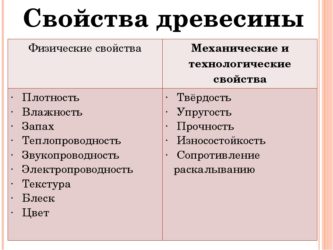 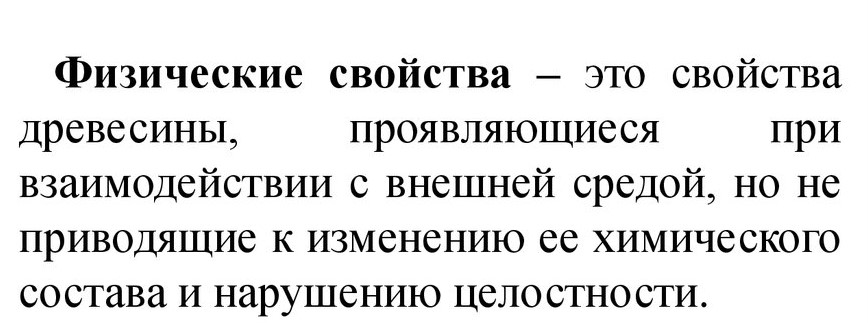  Физические и химические свойства древесины https://youtu.be/3Cu-hoK-_Mc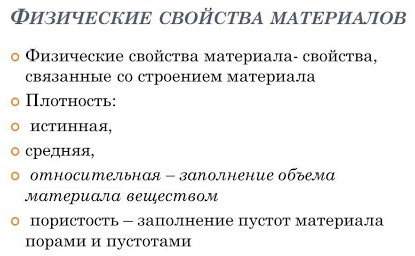    Смот рите "Физические свойства древесины" на YouTube 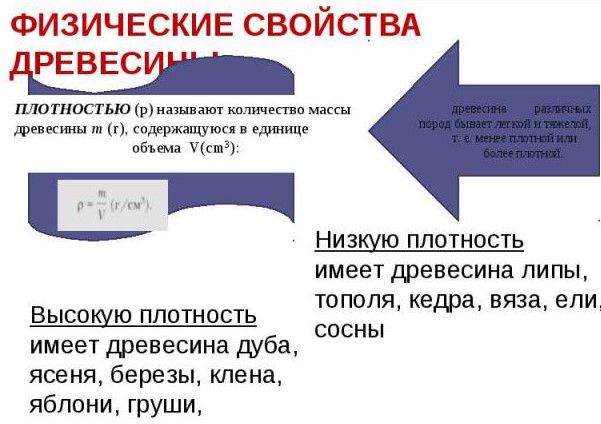 https://youtu.be/E9tbCSn5Vn8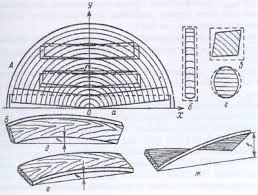 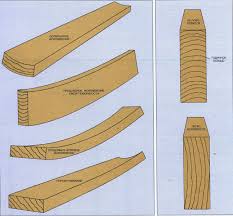 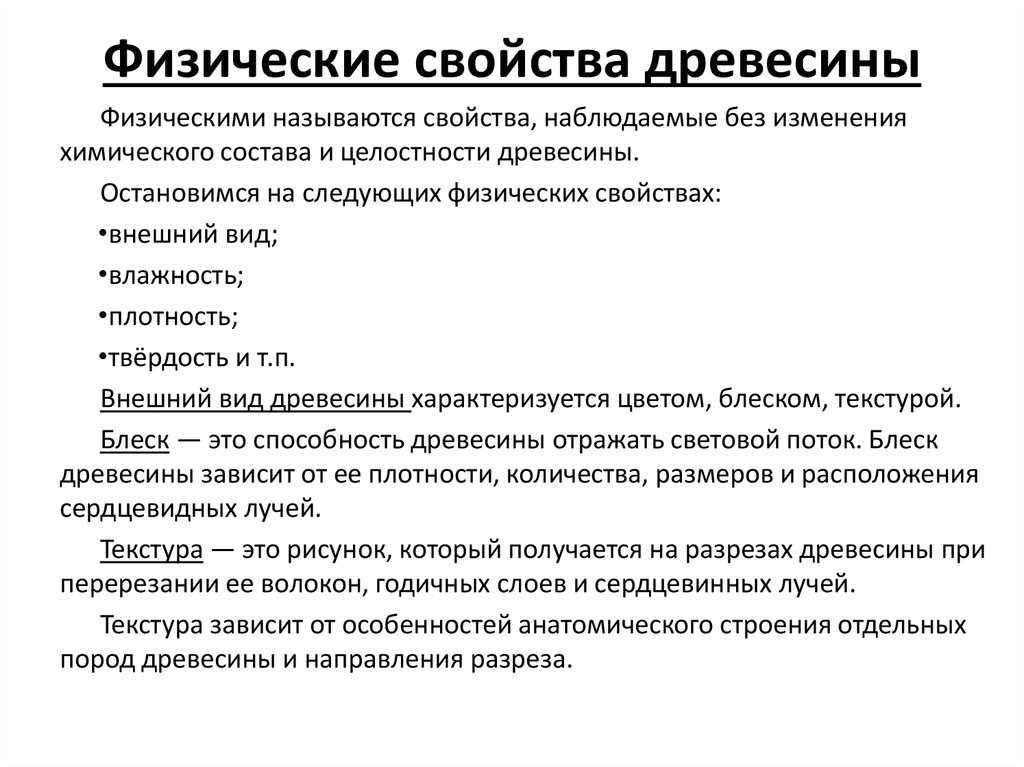 